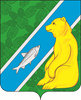 АДМИНИСТРАЦИЯГОРОДСКОГО ПОСЕЛЕНИЯ АНДРАОктябрьского районаХанты-Мансийского автономного округа – ЮгрыПОСТАНОВЛЕНИЕпгт. АндраО внесении изменений в постановлениеадминистрации городского поселения Андраот 28.07.2020 № 1871. Внести изменения в постановление администрации городского поселения Андра от 28.07.2020 № 187 «Об утверждении Порядка принятия решений о разработке, формировании и реализации муниципальных программ в городском поселении Андра»:1.1.	Приложения №№ 1, 2  к постановлению изложить в новой редакции, согласно приложениям №№ 1, 2.1.2. Приложение № 3 к постановлению исключить.2. Обнародовать настоящее постановление путем размещения в общедоступных местах, а также разместить на официальном сайте городское поселение Андра в сети «Интернет».3. Постановление вступает в силу после обнародования и распространяется на правоотношения возникшие с 01.01.2022.4. Контроль за выполнением постановления оставляю за собой. Глава городского поселения Андра 						          Н.В. ЖукИсполнитель:Главный специалист отдела проектного управления,  административной реформы и реализации программ  Управления экономического развития  администрации Октябрьского районаМетелёва Т. Н., (34678) 28-131Согласовано:Заместитель главы Октябрьского районапо экономике, финансам, председатель                                                                      Комитета по управлению муниципальными                             финансами администрации Октябрьского района                                               Н.Г. Куклина                          Начальник Управления экономического				                     развития администрации Октябрьского района	                                         Е.Н. Стародубцева	    Председатель контрольно-счетной палаты                                                          О.М. БачуринаОктябрьского района                                                              Начальник организационно-правовогоотдела администрации городского поселенияАндра                                                                                                                        Д.П. ПостноваЮридический отделадминистрации Октябрьского района			     Степень публичности – 1 МНПА Разослать: УЭР – 1 экз. на бумажном носителе, 1 экз. в эл.виде. Администрации городского поселения Андра – 1 экз. на бумажном носителе, 1 экз. в эл.виде.КСП Октябрьского района – 1 экз. в эл.виде. Приложение № 1к постановлению администрации городского поселения Андраот «__» ________ 2022 г № ___«Приложение № 1к постановлению администрации городского поселения Андраот «28» июля 2020 г № 187Модельная муниципальная программа городского поселения АндраМодельная муниципальная программа городского поселения Андра определяет структуру муниципальной программы городского поселения Андра (далее – муниципальная программа), содержание, механизмы реализации ее структурных элементов (основных мероприятий). 2. Муниципальная программа содержит: 2.1. Паспорт муниципальной программы по форме согласно таблице.2.2. Приложения, содержащие:2.2.1. Распределение финансовых ресурсов муниципальной программы (по годам) согласно приложению № 1.2.2.2. Перечень структурных элементов (основных мероприятий) муниципальной программы согласно приложению № 2.2.2.3. Показатели, характеризующие эффективность структурного элемента (основного мероприятия) муниципальной программы (заполняется при наличии таких показателей) согласно приложению № 3.2.2.4. Порядки реализации структурных элементов (основных мероприятий) муниципальной программы, в том числе:а) получение межбюджетных трансфертов из бюджета Октябрьского района, предусмотренных решением Совета Депутатов городского поселения Андра о бюджете городского поселения Андра и соответствующих требованиям Бюджетного кодекса Российской Федерации.Порядок реализации структурных элементов (основных мероприятий) муниципальной программы может утверждаться отдельными нормативными правовыми актами администрации городского поселения Андра, подготовку которых или внесение в них изменений осуществляют ответственные исполнители муниципальных программ и соисполнители муниципальных программ, непосредственно реализующие эти мероприятия муниципальной программы.3. Формирование и исполнение муниципальных проектов осуществляется в соответствии с постановлением Правительства Ханты-Мансийского автономного округа – Югры от 25.12.2015 № 485-п «О системе управления проектной деятельностью в исполнительных органах государственной власти Ханты-Мансийского автономного округа – Югры», постановлением администрации Октябрьского района от 23 ноября 2016 года № 2596 «О системе управления проектной деятельностью в администрации Октябрьского района».ТаблицаПаспортмуниципальной программы<1> - указывается наименование муниципальной программы; <2> - сроки реализации муниципальной программы отражаются в формате «20_-20_годы и на период до 20_года» начиная с 2022 года, либо с года начала реализации муниципальной программы (для новых муниципальных программ); <3> - указывается тип муниципальной программы;<4> - указывается куратор муниципальной программы (при наличии);<5> - указывается структурное подразделение администрации городского поселения Андра, определенное ответственным исполнителем муниципальной программы; <6> - указывается перечень структурных подразделений администрации городского поселения Андра (при наличии); <7> - строка отражается в случае, если муниципальная программа направлена на достижение национальной цели в соответствии с Указами Президента Российской Федерации от 7 мая 2018 года № 204 «О национальных целях и стратегических задачах развития Российской Федерации на период до 2024 год», от 21 июля 2020 года № 474          «О национальных целях развития Российской Федерации на период до 2030 года» (при наличии);<8> - указываются цели, задачи и подпрограммы (основные мероприятия) муниципальной программы. При формировании целей муниципальной программы учитываются цели национальных проектов, региональных проектов автономного округа соответствующие сфере реализации муниципальной программы;<9> - указываются целевые показатели муниципальной программы, в том числе:<9.1> - наименование целевого показателя, приводится единица его измерения (через запятую);<9.2> - ссылка на форму федерального статистического наблюдения, нормативный правовой либо распорядительный правовой акт, в соответствии с которым установлен данный показатель; <9.3> - отражаются значения показателя на год разработки проекта муниципальной программы, либо на год, предшествующий ее разработке, (в случае отсутствия данных на год разработки), либо доведенные до соответствующего структурного подразделения администрации городского поселения Андра в соответствии с нормативными правовыми актами Российской Федерации, Правительства автономного округа и иными документами;<9.4> - заполняется в зависимости от значений показателя по годам реализации муниципальной программы: если значения по годам заполнялись «на отчетную дату», либо «нарастающим итогом», целевое значение показателя равняется значению показателя в последний год реализации муниципальной программы, если «за отчетный год» - то равняется сумме значений показателя за все годы реализации муниципальной программы»;<9.5> - указывается структурное подразделение администрации городского поселения Андра;<9.6> - под «*» отражаются показатели, характеризующие социально-экономического развитие и не являющиеся специфичными для конкретной муниципальной программы. В число показателей муниципальной программы включаются: Показатели, характеризующие достижение национальных целей; Показатели приоритетов социально-экономического развития Российской Федерации и автономного округа, определяемые в документах стратегического планирования и указах Президента Российской Федерации; Показатели региональных проектов, входящих в состав федеральных и (или) национальных проектов; Количество используемых целевых показателей муниципальной программы должно быть минимально и в то же время достаточно для отражения достижения цели и решения задач муниципальной программы. Показатели муниципальной программы должны удовлетворять одному из следующих условий: их целевые значения определяются на основе данных федерального статистического наблюдения; их целевые значения рассчитываются по методикам, утвержденным, в том числе федеральными органами исполнительной власти, ответственными исполнителями государственных программ автономного округа. <10> - указывается общий объем финансирования и в разрезе по годам в тысячах рублей с точностью до первого знака после запятой, с распределением по источникам финансирования;  <11> - финансирование указывается в целом по национальному проекту и в разрезе региональных проектов автономного округа<12> - указывается общий объем налоговых расходов в разрезе по годам в тысячах рублей, с точностью до первого знака после запятой. Приложение № 1Распределение финансовых ресурсов муниципальной программы (по годам) <*> В таблице указываются все региональные проекты, в том числе без финансирования. <1> – указываются структурные элементы (основные мероприятия).Наименования региональных проектов автономного округа указываются в соответствии с их паспортами;<2> – указывается наименование структурного подразделения администрации городского поселения Андра ответственного за реализацию структурного элемента (основного мероприятия);<3> – объемы финансирования каждого структурного элемента (основного мероприятия) распределяются по источникам финансирования.В случае если структурный элемент (основное мероприятие) имеет несколько соисполнителей, то объемы его финансирования распределяются между соисполнителями, например: Строки «Ответственный исполнитель», «Соисполнитель 1» и т.д. таблицы заменяются на наименования соответствующих структурных подразделений администрации городского поселения Андра (при наличии).<4>* – указывается наименование подпрограммы из паспорта муниципальной программы (при наличии).<5> – устанавливается связь структурных элементов (основных мероприятий) с целевыми показателями муниципальной программы. Указывается порядковый номер показателя из паспорта муниципальной программы. В случае если не выявлена связь структурного элемента (основного мероприятия) с целевыми показателями, приводится ссылка на иные показатели, характеризующие эффективность реализации основных мероприятий муниципальной программы, которые отражены в приложении к нормативному правовому акту об утверждении муниципальной программы.Приложение № 2Перечень структурных элементов (основных мероприятий) муниципальной программы<1> Указывается порядковый номер структурного элемента из приложения «Распределение финансовых ресурсов муниципальной программы (по годам)»;<2> Указываются цели, задачи и подпрограммы, отраженные в паспорте муниципальной программы.Приложение № 3Показатели, характеризующие эффективность структурного элемента (основного мероприятия) муниципальной программы  Приложение № 2к постановлению администрации городского поселения Андраот «__» ________ 2022 г № ___«Приложение № 2к постановлению администрации городского поселения Андраот «28» июля 2020 г № 187Порядок принятия решения о разработке муниципальных программ городского поселения Андра, их формирования, утверждения и реализации(далее – Порядок)Раздел I. Общие положения1.1. Порядок разработан в соответствии со статьей 179 Бюджетного кодекса Российской Федерации, Федеральным законом Российской Федерации от 28.06.2014        № 172-ФЗ «О стратегическом планировании в Российской Федерации» и определяет процедуру принятия решения о разработке муниципальных программ городского поселения Андра (далее – муниципальная программа), их формирования, утверждения и реализации.1.2. Порядок включает следующие основные понятия:муниципальная программа – документ стратегического планирования, содержащий комплекс основных мероприятий, взаимоувязанных по задачам, срокам осуществления, исполнителям и ресурсам, обеспечивающих наиболее эффективное достижение целей, решение задач социально-экономического развития городского поселения Андра.Выделяются следующие типы муниципальных программ:муниципальная программа городского поселения Андра, предметом которой является достижение приоритетов и целей государственной политики, в том числе национальных целей в конкретной отрасли или сфере социально-экономического развития городского поселения Андра (далее – муниципальная программа);муниципальная программа городского поселения Андра, предметом которой является достижение приоритетов и целей государственной политики межотраслевого характера, в том числе национальных целей, затрагивающих сферы реализации нескольких муниципальных программ (далее – комплексная программа).Решение о реализации муниципальной программы (комплексной программы) в качестве комплексной программы принимается администрацией городского поселения Андра в порядке, предусмотренном пунктом 2.1 настоящего Порядка;цель муниципальной программы (комплексной программы) – состояние экономики городского поселения Андра, социальной сферы городского поселения Андра, которое определяют участники стратегического планирования в качестве ориентира своей деятельности для достижения целей социально-экономического развития городского поселения Андра, характеризуется количественными показателями;задачи муниципальной программы (комплексной программы) – комплекс взаимоувязанных мероприятий, которые должны быть проведены в определенный период времени и реализация которых обеспечивает достижение целей муниципальных программ (комплексных программ);подпрограмма муниципальной программы (комплексной программы) (далее - подпрограмма) – часть муниципальной программы (комплексной программы), выделенная исходя из масштаба и сложности задач, решаемых в рамках муниципальной программы (комплексной программы), и содержащая комплекс мероприятий, взаимоувязанных по срокам, ресурсам и исполнителям;целевой показатель – количественно выраженная характеристика состояния (изменение состояния) социально-экономического развития городского поселения Андра, которое отражает результаты реализации муниципальной программы (комплексной программы) (достижения цели и решения задачи);принципы реализации муниципальной программы (комплексной программы) – система инструментов и методов, с помощью которых выполняются мероприятия для достижения поставленных целей социально-экономического развития городского поселения Андра;куратор – должностное лицо, обеспечивающее решение вопросов эффективной реализации муниципальной программы (комплексной программы), в части вопросов, выходящих за пределы полномочий ответственного исполнителя муниципальной программы (комплексной программы) (в том числе ресурсное обеспечение).Куратором назначается заместитель главы администрации муниципального образования городского поселения Андра;ответственный исполнитель муниципальной программы (комплексной программы) –  администрация муниципального образования городского поселения Андра, определенный в соответствии с постановлением администрации муниципального образования городского поселения Андра «О перечне муниципальных программ городского поселения Андра», обладающий полномочиями, установленными настоящим Порядком;соисполнитель муниципальной программы (комплексной программы) – структурное подразделение администрации Октябрьского района, подведомственные муниципальные учреждения городского поселения Андра, участвующие в разработке и реализации отдельных мероприятий муниципальной программы (комплексной программы) (подпрограммы);участники муниципальной программы (комплексной программы) – ответственные исполнители муниципальной программы (комплексной программы), соисполнители муниципальной программы (комплексной программы);структурный элемент – региональные проекты, муниципальные проекты, в совокупности составляющие проектную часть муниципальной программы (комплексной программы), а также комплексы процессных мероприятий;основное мероприятие – мероприятие или комплекс мероприятий, объединенных исходя из необходимости решения задачи подпрограммы.Иные понятия, используемые в настоящем Порядке, применяются в значениях, определенных нормативными правовыми актами Российской Федерации и Ханты-Мансийского автономного округа – Югры (далее – автономного округа), муниципальными правовыми актами.1.3. Формирование муниципальных программ (комплексных программ) осуществляется исходя из следующих принципов:обеспечение достижения национальных целей с учетом влияния мероприятий (результатов) муниципальных программ (комплексных программ) на достижение соответствующих показателей национальных целей, приоритетов социально-экономического развития городского поселения Андра, установленных документами стратегического планирования;выделение в структуре муниципальной программы (комплексной программы):- проектов, определяемых, формируемых и реализуемых в соответствии с постановлением администрации Октябрьского района от 28.11.2016 № 2596 «О системе управления проектной деятельностью в администрации Октябрьского района» (далее – положение о проектной деятельности);- процессных мероприятий, реализуемых непрерывно либо на периодической основе;принцип преемственности и непрерывности означает, что разработку и реализацию муниципальных программ (комплексных программ) осуществляют участники муниципальных программ (комплексных программ) последовательно с учетом результатов реализации ранее принятых муниципальных программ (комплексных программ) и этапов их реализации;принцип сбалансированности означает согласованность и сбалансированность муниципальных программ (комплексных программ) по приоритетам, целям, задачам, мероприятиям, показателям, финансовым и иным ресурсам и срокам реализации;принцип результативности и эффективности означает, что выбор способов и методов достижения целей социально-экономического развития городского поселения Андра должен основываться на необходимости достижения заданных результатов с наименьшими затратами ресурсов в соответствии с муниципальными программами (комплексными программами);принцип ответственности участников муниципальных программ (комплексных программ) означает, что они несут ответственность за своевременность и качество разработки и внесения изменений в муниципальные программы (комплексные программы), осуществления мероприятий по достижению целей и за результативность и эффективность решения задач социально-экономического развития в пределах своей компетенции в соответствии с законодательством Российской Федерации и Ханты-Мансийского автономного округа – Югры, муниципальными правовыми актами;принцип открытости означает, что муниципальные программы (комплексные программы) подлежат официальному опубликованию и общественному обсуждению;принцип реалистичности означает, что при определении целей и задач социально-экономического развития городского поселения Андра участники муниципальных программ (комплексных программ) должны исходить из возможности их достижения в установленные сроки с учетом ресурсных ограничений и рисков;принцип ресурсной обеспеченности означает, что при формировании проектов муниципальных программ (комплексных программ) должны быть определены источники ресурсного обеспечения их мероприятий;принцип измеряемости целей означает, что должна быть обеспечена возможность оценки достижения целей социально-экономического развития городского поселения Андра с использованием количественных и (или) качественных целевых показателей, критериев и методов их оценки;принцип соответствия показателей целям означает, что показатели, содержащиеся в муниципальных программах (комплексных программ) и дополнительно вводимые при их корректировке, должны соответствовать достижению целей муниципальной программы (комплексной программы);программно-целевой принцип означает определение приоритетов и целей социально-экономического развития городского поселения Андра, разработку взаимоувязанных по целям, срокам реализации муниципальных программ (комплексных программ) и определение объемов и источников их финансирования.1.4. Внесение изменений в муниципальные программы (комплексные программы) осуществляется не чаще одного раза в квартал, за исключением изменений, связанных с исполнением поручений Президента Российской Федерации, Правительства Российской Федерации, Губернатора автономного округа, приведения в соответствии с федеральными нормативными правовыми актами Российской Федерации и автономного округа, с устранением коррупциогенных факторов, противоречий между нормативными правовыми актами автономного округа и замечаний по представлению контрольными (надзорными) органами автономного округа.Раздел II. Полномочия органов местного самоуправления муниципального образования городского поселения Андра при формировании и реализации муниципальных программ2.1. Решение о разработке муниципальной программы (комплексной программы) с указанием ответственного исполнителя муниципальной программы (комплексной программы) принимается администрацией муниципального образования городского поселения Андра в форме перечня муниципальных программ (комплексных программ) городского поселения Андра, утвержденного постановлением администрации муниципального образования городского поселения Андра.2.2. Инициатором подготовки предложения о разработке муниципальной программы (комплексной программы) могут быть структурные подразделения администрации муниципального образования городского поселения Андра.2.3. Формирование муниципальной программы (комплексной программы):2.3.1. Формирование муниципальной программы (комплексной программы) осуществляется ответственным исполнителем совместно с соисполнителями в соответствии с настоящим Порядком.2.3.2. Ответственный исполнитель:- обеспечивает разработку проекта муниципальной программы (комплексной программы), ее согласование, внесение изменений в утвержденную муниципальную программу (комплексную программу) по соответствующим основаниям;- направляет проект муниципальной программы (комплексной программы) и внесение в нее изменений на экспертизу в Управление экономического развития администрации Октябрьского района (далее -  Управление экономического развития), Комитет по управлению муниципальными финансами администрации Октябрьского района (далее – Комитет по управлению муниципальными финансами), юридический отдел администрации Октябрьского района, Контрольно-счетную палату Октябрьского района (далее – Контрольно-счетная палата);- обеспечивает принятие правовых актов, подписание соглашений, договоров, протоколов о намерениях и иных документов, предусматривающих привлечение средств на финансирование программных мероприятий;- обеспечивает проведение общественного обсуждения с привлечением населения, бизнес-сообществ, общественных организаций, вносимых изменений в нее, в порядке, установленном муниципальными правовыми актами городского поселения Андра;- обеспечивает при реализации мероприятий муниципальной программы (комплексной программы) соблюдение требований бюджетного законодательства, в том числе предъявляемых к нормативным правовым актам администрации муниципального образования городского поселения Андра, устанавливающим (регулирующим) получение межбюджетных трансфертов из бюджета Октябрьского района.2.3.3. Соисполнители муниципальной программы (комплексной программы):- формируют предложения в муниципальную программу (комплексную программу), соисполнителем которой он является;- согласовывают проект муниципальной программы (комплексной программы) и ее изменение в части корректировки структурных элементов (основных мероприятий), соисполнителем которых он является;- обеспечивают реализацию структурных элементов (основных мероприятий), соисполнителем которых они являются;- формируют и представляют ответственному исполнителю предложения по составлению и корректировке сетевого графика по структурным элементам (основным мероприятиям), соисполнителем которых они являются;- представляют ответственному исполнителю информацию о ходе исполнения сетевого графика в отношении реализуемых структурных элементов (основных мероприятий) муниципальной программы (комплексной программы);- формируют и представляют ответственному исполнителю предложения в проект муниципальной программы (комплексной программы).2.4.  Экспертиза проекта муниципальной программы (комплексной программы):2.4.1. Экспертиза проекта муниципальной программы (комплексной программы) и проекта внесения в нее изменений осуществляется Управлением экономического развития, Комитетом по управлению муниципальными финансами, Контрольно-счетной палатой, после его согласования всеми соисполнителями. 2.4.2. Управление экономического развития в течение 3 рабочих дней со дня поступления проекта муниципальной программы (комплексной программы) и проекта внесения в нее изменений осуществляет экспертизу проекта муниципальной программы (комплексной программы) на предмет соответствия: Порядку;  ее структурных элементов (основных мероприятий) целям муниципальной программы (комплексной программы); сроков ее реализации задачам муниципальной программы (комплексной программы); целевых показателей, характеризующих результаты ее реализации, целям муниципальной программы (комплексной программы) и ее структурным элементам (основным мероприятиям).  Управление экономического развития обеспечивает согласование проекта муниципальной программы (комплексной программы) и проекта о внесении в нее изменений на предмет соответствия требованиям, установленным положением о проектной деятельности.2.4.3. Комитет по управлению муниципальными финансами в течение 3 рабочих дней со дня поступления проекта муниципальной программы (комплексной программы):- в части проекта муниципальной программы на очередной финансовый год, и плановый период выдает заключение, содержащее оценку соответствия проекта муниципальной программы (комплексной программы) бюджетному законодательству, и возможности предусмотрения в бюджете городского поселения Андра на очередной финансовый год и плановый период бюджетных ассигнований на реализацию муниципальных программ (комплексных программ);- в части изменений в действующую муниципальную программу (комплексную программу) подтверждает утверждение в бюджете городского поселения Андра бюджетных ассигнований на реализацию мероприятий муниципальной программы (комплексной программы).2.4.4. Юридический отдел администрации Октябрьского района осуществляет правовую экспертизу проекта муниципальной программы (комплексной программы) (проекта внесения изменений в муниципальную программу) в течение 5 рабочих дней и дает заключение на предмет соответствия мероприятий муниципальной программы (комплексной программы) полномочиям органов местного самоуправления городского поселения Андра.2.4.5. Контрольно-счетная палата осуществляет экспертизу проекта муниципальной программы (комплексной программы) (проекта внесения изменений в муниципальную программу (комплексную программу)) в соответствии с документами, регламентирующими деятельность Контрольно-счетной палаты.2.5. Утверждение муниципальной программы (комплексной программы) и внесение в нее изменений:2.5.1. Муниципальная программа (комплексная программа) и изменения в нее утверждаются постановлением администрации муниципального образования городского поселения Андра. 2.5.2. Муниципальная программа (комплексная программа) и изменения в нее должны быть утверждены в сроки, установленные внесением проекта решения о бюджете поселения на рассмотрение в Совет депутатов городского поселения Андра.2.5.3. Внесение изменений в действующую муниципальную программу (комплексную программу), связанных с изменениями общего объема финансирования мероприятий программы в текущем финансовом году осуществляется в течение 30 календарных дней:- со дня принятия решения о внесении изменений в сводную бюджетную роспись по основаниям, предусмотренным частью 3 статьи 217 Бюджетного кодекса Российской Федерации; - со дня внесения соответствующих изменений в бюджет городского поселения Андра, на основании решения Совета Депутатов городского поселения Андра о бюджете городского поселения Андра на очередной финансовый год и плановый период, но не позднее 29 декабря текущего финансового года.2.5.4. В случае если проект муниципальной программы (комплексной программы) и проект внесения в нее изменений подлежит оценке регулирующего воздействия, внесение изменений в действующую муниципальную программу (комплексную программу) осуществляется в течение 30 календарных дней со дня принятия решения о проведении оценки регулирующего воздействия.2.5.5. Внесение изменений в муниципальную программу (комплексную программу) осуществляется:- по результатам ежегодной оценки эффективности реализации муниципальных программ (комплексных программ);- иные изменения.2.5.6. Внесение изменений в действующую муниципальную программу (комплексную программу), связанные с перераспределением финансовых средств между мероприятиями программы, а также перераспределения объемов финансирования между соисполнителями программы, не изменяющими общий объем финансирования данной муниципальной программы (комплексной программы), не требует внесения изменений в бюджет городского поселения Андра. 2.5.7...При внесении изменений в муниципальную программу (комплексную программу) ответственный исполнитель вместе с проектом постановления администрации муниципального образования городского поселения Андра предоставляет должностным лицам и органам, осуществляющим согласование и экспертизу проекта изменений в муниципальную программу (комплексную программу), пояснительную записку по форме согласно Таблице.2.5.8. Проекты внесения изменений в муниципальную программу (комплексную программу) ответственный исполнитель согласовывает с соисполнителями по мероприятиям, в отношении которых вносятся изменения. 2.5.9. В случае увеличения (уменьшения) объема финансирования муниципальной программы (комплексной программы) в соответствии со справками об изменении показателей сводной бюджетной росписи расходов администрации муниципального образования городского поселения Андра, выписанными после 20 декабря текущего финансового года, соответствующие изменения в муниципальную программу (комплексную программу) не вносятся, мероприятия программы реализуются с учетом уточненного объема финансирования.2.6. Управление и контроль реализации муниципальной программы (комплексной программы):2.6.1. В целях осуществления управления и контроля реализации муниципальной программой (комплексной программой) ответственный исполнитель:- организует реализацию муниципальной программы (комплексной программы);- разрабатывает в пределах своих полномочий проекты правовых актов, необходимых для реализации муниципальной программы (комплексной программы);- осуществляет координацию деятельности соисполнителей по реализации программных мероприятий; - рекомендует соисполнителям осуществить разработку основных мероприятий и планов их реализации;- формирует сводный перечень предложений соисполнителей по выделению дополнительных средств на программные мероприятия, включению новых программных мероприятий, с обоснованием необходимости их реализации, указанием предлагаемых направлений, объемов и источников финансирования муниципальной программы (комплексной программы); - обеспечивает привлечение средств из бюджета городского поселения Андра и иных источников на реализацию муниципальной программы (комплексной программы);- организует размещение актуальной редакции муниципальной программы (комплексной программы) на официальном сайте городского поселения Андра (далее – сайт);- в случае необходимости вносит изменения в муниципальную программу (комплексную программу);  - осуществляет мониторинг реализации подпрограмм и (или) основных мероприятий муниципальной программы (комплексной программы);- создает уведомление (вносит изменения в ранее созданное уведомление) в государственной автоматизированной информационной системе «Управление» в соответствии с требованиями Приказа Министерства экономического развития Российской Федерации от 11.11.2015 № 831 в течении 5 дней после утверждения муниципальной программы (комплексной программы) или внесения изменений в муниципальную программу (комплексную программу);- формирует и направляет в Контрольно-счетную палату на бумажном и электронном носителе годовой отчет о ходе реализации муниципальной программы (комплексной программы) за отчетный финансовый год в срок до 25 января;- направляет в Управление экономического развития годовой отчет и пояснительную записку к годовому отчету ежегодно – до 25 числа месяца, следующего за отчетным годом;- размещает отчет(ы) о ходе исполнения сетевого графика муниципальной программы на сайте.2.6.2. Компетенция соисполнителей:- участие в разработке и осуществление реализации программных мероприятий; - представление ответственному исполнителю информацию, необходимой для проведения мониторинга реализации подпрограмм и (или) основных мероприятий муниципальной программы (комплексной программы), подготовки оперативной информации о ходе реализации муниципальной программы (комплексной программы), годового отчета о ходе реализации и эффективности мероприятий муниципальной программы (муниципальной программы);- представление ответственному исполнителю предложения по выделению дополнительных средств на программные мероприятия, включению новых программных мероприятий, с обоснованием необходимости их реализации, указанием предлагаемых направлений, объемов и источников финансирования муниципальной программы (комплексной программы).2.6.3. Управление экономического развития:- ежегодно проводит оценку эффективности реализации муниципальной программы (комплексной программы) на основе годовых отчетов, представленных ответственными исполнителями. Порядок проведения оценки и ее критерии устанавливаются распоряжением администрации Октябрьского района от 22.06.2021        № 74-р «О методике оценки эффективности муниципальных программ Октябрьского района».Раздел III. Финансовое обеспечение реализации муниципальных программ (комплексных программ)3.1. Финансирование муниципальных программ (комплексных программ), утвержденных в соответствии с настоящим Порядком, осуществляется за счет средств местного бюджета в установленных объемах.3.2. Финансирование муниципальных программ (муниципальных программ) может осуществляться за счет субсидий, выделяемых из бюджета Октябрьского района, Ханты-Мансийского автономного округа - Югры, федерального бюджета Российской Федерации в рамках государственных (федеральных, окружных) и муниципальных программ, а также за счет внебюджетных средств.Раздел IV. Ответственность участников муниципальных программ (комплексных программ)4.1. Ответственный исполнитель муниципальной программы (комплексной программы) обеспечивает управление реализацией муниципальной программы (комплексной программы), эффективное использование средств, выделяемых на реализацию муниципальной программы (комплексной программы), в том числе их своевременное перераспределение с учетом результатов реализации муниципальной программы (комплексной программы) в течение текущего года.4.2. Куратор, ответственный исполнитель несет ответственность за:- достижение показателей, предусмотренных соглашениями о предоставлении субсидий из бюджета Октябрьского района бюджету городского поселения Андра;- своевременную и качественную реализацию  мероприятий муниципальной программы (комплексной программы), а также обеспечение эффективного использования средств, выделяемых на реализацию муниципальной программы (комплексной программы);- достижение целевых показателей муниципальной программы (комплексной программы), а также конечных результатов ее реализации, в том числе установленных указами Президента РФ. - своевременную и качественную реализацию структурных элементов (основных мероприятий) муниципальной программы (комплексной программы);- полноту и достоверность отчетности о реализации муниципальной программы (комплексной программы).4.3. Ответственный исполнитель муниципальной программы (комплексной программы) при реализации структурных элементов (основных мероприятий) муниципальной программы (комплексной программы) обеспечивает соблюдение требований бюджетного законодательства, предъявляемых в том числе к нормативным правовым актам городского поселения Андра, устанавливающим (регулирующим) предоставление субсидий (межбюджетных трансфертов) из бюджета Октябрьского района бюджету городского поселения Андра.4.4. Ответственный исполнитель муниципальной программы (комплексной программы) в соответствии со статьей 45 Федерального закона от 28.06.2014 № 172-ФЗ «О стратегическом планировании в Российской Федерации» несёт дисциплинарную, гражданско-правовую и административную ответственность за своевременную и качественную реализацию структурных элементов (основных мероприятий) муниципальной программы (комплексной программы).Таблицак Порядку принятия решения оразработке муниципальных программгородского поселения Андра их формирования,утверждения и реализацииПОЯСНИТЕЛЬНАЯ ЗАПИСКА ПО ИЗМЕНЕНИЮ ФИНАНСИРОВАНИЯ МЕРОПРИЯТИЙ МУНИЦИПАЛЬНОЙ ПРОГРАММЫ (КОМПЛЕКСНОЙ ПРОГРАММЫ)____________________________________________________________________(наименование муниципальной программы)Примечание: - в столбце 1 указывается порядковый номер мероприятия, предусмотренного утвержденной муниципальной программой;- в столбце 2 указываются наименования мероприятий, по которым вносятся изменения (мероприятия, по которым объем финансирования не изменяется, в данную графу не вносятся); - в столбце 3 указываются источники финансирования, по которым предусмотрены финансовые средства (источники финансирования, по которым отсутствуют финансовые средства, в данную графу не вносятся); - в столбцах 4, 7, 10, указывается сумма денежных средств, предусмотренных утвержденной муниципальной программой за весь период реализации программы (столбец 4 = год в который вносятся изменения + другие года реализации программы (даже если в них не вносятся изменения); - в столбцах 5, 6, указывается сумма денежных средств, предусмотренных утвержденной муниципальной программой на соответствующий финансовый год и последующие года, если в них вносятся изменения (годы в которые не вносятся изменения не указываются); - в столбцах 8, 9, указывается изменение объема финансирования: увеличение со знаком «+», а уменьшение со знаком «–»; - столбец 10 = столбец 11 + столбец 12 +… и т.д.- столбец 11 = столбец 5 (+/–) столбец 8 - столбец 12 = столбец 6 (+/–) столбец 9 … и т.д.Исполнитель: ФИО, должность, тел.: «»2022г№Наименование муниципальной программы <1> Сроки реализации муниципальной программы<2>Сроки реализации муниципальной программы<2>Сроки реализации муниципальной программы<2>Сроки реализации муниципальной программы<2>Сроки реализации муниципальной программы<2>Сроки реализации муниципальной программы<2>Сроки реализации муниципальной программы<2>Сроки реализации муниципальной программы<2>Сроки реализации муниципальной программы<2>Тип муниципальной программы <3>  Куратор муниципальной программы <4> Ответственный исполнительмуниципальной программы <5>  Соисполнители муниципальной программы <6>  Национальная цель <7>Цели муниципальной программы <8>Задачи муниципальной программы <8>Подпрограммы (Основные мероприятия) <8>Целевые показатели муниципальной программы <9>№ п/пНаименование целевого показателя <9.1>Документ-основание<9.2> Значение показателя по годам  Значение показателя по годам  Значение показателя по годам  Значение показателя по годам  Значение показателя по годам  Значение показателя по годам  Значение показателя по годам  Значение показателя по годам  Значение показателя по годам  Значение показателя по годам  Значение показателя по годам  Значение показателя по годам  Целевые показатели муниципальной программы <9>№ п/пНаименование целевого показателя <9.1>Документ-основание<9.2> Базовое значение<9.3> Базовое значение<9.3> 20__20__20__20__20__20__И т.д. На момент окончания реализации муниципальной программы <9.4> На момент окончания реализации муниципальной программы <9.4> Ответственный исполнитель/соисполнитель за достижение показателя <9.5>Целевые показатели муниципальной программы <9>1Целевые показатели муниципальной программы <9>2…*<9.6>Целевые показатели муниципальной программы <9>3Параметры финансового обеспечения муниципальной программы <10>Источники финансированияИсточники финансированияРасходы по годам (тыс. рублей) Расходы по годам (тыс. рублей) Расходы по годам (тыс. рублей) Расходы по годам (тыс. рублей) Расходы по годам (тыс. рублей) Расходы по годам (тыс. рублей) Расходы по годам (тыс. рублей) Расходы по годам (тыс. рублей) Расходы по годам (тыс. рублей) Расходы по годам (тыс. рублей) Расходы по годам (тыс. рублей) Расходы по годам (тыс. рублей) Расходы по годам (тыс. рублей) Параметры финансового обеспечения муниципальной программы <10>Источники финансированияИсточники финансированияВсего20__20__20__20__20__20__20__20__20__И т.д.И т.д.20__- 20__Параметры финансового обеспечения муниципальной программы <10>всеговсегоПараметры финансового обеспечения муниципальной программы <10>федеральный бюджетфедеральный бюджетПараметры финансового обеспечения муниципальной программы <10>бюджет автономного округабюджет автономного округаПараметры финансового обеспечения муниципальной программы <10>местный бюджетместный бюджетПараметры финансового обеспечения муниципальной программы <10>иные источники финансированияиные источники финансированияПараметры финансового обеспечения проектов <10>Источники финансирования Источники финансирования Расходы по годам (тыс. рублей)Расходы по годам (тыс. рублей)Расходы по годам (тыс. рублей)Расходы по годам (тыс. рублей)Расходы по годам (тыс. рублей)Расходы по годам (тыс. рублей)Расходы по годам (тыс. рублей)Расходы по годам (тыс. рублей)Расходы по годам (тыс. рублей)Расходы по годам (тыс. рублей)Расходы по годам (тыс. рублей)Расходы по годам (тыс. рублей)Параметры финансового обеспечения проектов <10>Источники финансирования Источники финансирования Всего20__20__20__20__20__20__20__20__20__И т.д.И т.д.20__- 20__Параметры финансового обеспечения проектов <10>Наименование национального проекта <11>Наименование национального проекта <11>Наименование национального проекта <11>Наименование национального проекта <11>Наименование национального проекта <11>Наименование национального проекта <11>Наименование национального проекта <11>Наименование национального проекта <11>Наименование национального проекта <11>Наименование национального проекта <11>Наименование национального проекта <11>Наименование национального проекта <11>Наименование национального проекта <11>Наименование национального проекта <11>Наименование национального проекта <11>Параметры финансового обеспечения проектов <10>всеговсегоПараметры финансового обеспечения проектов <10>федеральный бюджетфедеральный бюджетПараметры финансового обеспечения проектов <10>бюджет автономного округабюджет автономного округаПараметры финансового обеспечения проектов <10>местный бюджетместный бюджетПараметры финансового обеспечения проектов <10>иные источники финансированияиные источники финансированияПараметры финансового обеспечения проектов <10>Наименование регионального проекта автономного округа <11>Наименование регионального проекта автономного округа <11>Наименование регионального проекта автономного округа <11>Наименование регионального проекта автономного округа <11>Наименование регионального проекта автономного округа <11>Наименование регионального проекта автономного округа <11>Наименование регионального проекта автономного округа <11>Наименование регионального проекта автономного округа <11>Наименование регионального проекта автономного округа <11>Наименование регионального проекта автономного округа <11>Наименование регионального проекта автономного округа <11>Наименование регионального проекта автономного округа <11>Наименование регионального проекта автономного округа <11>Наименование регионального проекта автономного округа <11>Наименование регионального проекта автономного округа <11>Параметры финансового обеспечения проектов <10>всеговсегоПараметры финансового обеспечения проектов <10>федеральный бюджетфедеральный бюджетПараметры финансового обеспечения проектов <10>бюджет автономного округабюджет автономного округаПараметры финансового обеспечения проектов <10>местный бюджетместный бюджетПараметры финансового обеспечения проектов <10>иные источники финансированияиные источники финансированияОбъем налоговых расходов городского поселения Андра<12>       
Объем налоговых расходов городского поселения Андра<12>       
Объем налоговых расходов городского поселения Андра<12>       
Расходы по годам (тыс. рублей)Расходы по годам (тыс. рублей)Расходы по годам (тыс. рублей)Расходы по годам (тыс. рублей)Расходы по годам (тыс. рублей)Расходы по годам (тыс. рублей)Расходы по годам (тыс. рублей)Расходы по годам (тыс. рублей)Расходы по годам (тыс. рублей)Расходы по годам (тыс. рублей)Расходы по годам (тыс. рублей)Расходы по годам (тыс. рублей)Расходы по годам (тыс. рублей)Объем налоговых расходов городского поселения Андра<12>       
Объем налоговых расходов городского поселения Андра<12>       
Объем налоговых расходов городского поселения Андра<12>       
Всего20__20__20__20__20__20__20__20__20__И т.д.И т.д.20__- 20__Объем налоговых расходов городского поселения Андра<12>       
Объем налоговых расходов городского поселения Андра<12>       
Объем налоговых расходов городского поселения Андра<12>       
№ структурного элемента (основного мероприятия)Структурный элемент (основное мероприятие) муниципальной программы <1><*>Ответственный исполнитель/Соисполнитель <2>Источники финансированияФинансовые затраты на реализацию (тыс. рублей) <3>Финансовые затраты на реализацию (тыс. рублей) <3>Финансовые затраты на реализацию (тыс. рублей) <3>Финансовые затраты на реализацию (тыс. рублей) <3>Финансовые затраты на реализацию (тыс. рублей) <3>Финансовые затраты на реализацию (тыс. рублей) <3>Финансовые затраты на реализацию (тыс. рублей) <3>№ структурного элемента (основного мероприятия)Структурный элемент (основное мероприятие) муниципальной программы <1><*>Ответственный исполнитель/Соисполнитель <2>Источники финансированиявсегов том числев том числев том числев том числев том числев том числе№ структурного элемента (основного мероприятия)Структурный элемент (основное мероприятие) муниципальной программы <1><*>Ответственный исполнитель/Соисполнитель <2>Источники финансированиявсего20_г.20_г.20_г.20_г.И т.д.20_- 20_1234567891011Подпрограмма 1 <4>Подпрограмма 1 <4>Подпрограмма 1 <4>Подпрограмма 1 <4>Подпрограмма 1 <4>Подпрограмма 1 <4>Подпрограмма 1 <4>Подпрограмма 1 <4>Подпрограмма 1 <4>Подпрограмма 1 <4>Подпрограмма 1 <4>Подпрограмма 1 <4>I.Национальный проект «…» (номер показателя из паспорта) <5> ВсегоI.Национальный проект «…» (номер показателя из паспорта) <5> федеральный бюджетI.Национальный проект «…» (номер показателя из паспорта) <5> бюджет автономного округаI.Национальный проект «…» (номер показателя из паспорта) <5> бюджет Октябрьского районаI.Национальный проект «…» (номер показателя из паспорта) <5> местный бюджетI.Национальный проект «…» (номер показателя из паспорта) <5> иные источники финансирования1.1.Наименование регионального проекта автономного округа «…» (номер показателя из паспорта) <5>Всего1.1.Наименование регионального проекта автономного округа «…» (номер показателя из паспорта) <5>федеральный бюджет1.1.Наименование регионального проекта автономного округа «…» (номер показателя из паспорта) <5>бюджет автономного округа1.1.Наименование регионального проекта автономного округа «…» (номер показателя из паспорта) <5>бюджет Октябрьского района1.1.Наименование регионального проекта автономного округа «…» (номер показателя из паспорта) <5>местный бюджет1.1.Наименование регионального проекта автономного округа «…» (номер показателя из паспорта) <5>иные источники финансированияИ т.д.…Основное мероприятие «…» (номер показателя из паспорта) <5>Всего…Основное мероприятие «…» (номер показателя из паспорта) <5>федеральный бюджет…Основное мероприятие «…» (номер показателя из паспорта) <5>бюджет автономного округа…Основное мероприятие «…» (номер показателя из паспорта) <5>бюджет Октябрьского района…Основное мероприятие «…» (номер показателя из паспорта) <5>местный бюджет…Основное мероприятие «…» (номер показателя из паспорта) <5>иные источники финансированияИ т.д.И т.д.И т.д.И т.д.И т.д.И т.д.И т.д.И т.д.И т.д.И т.д.И т.д.Итого по подпрограмме NИтого по подпрограмме NВсегоИтого по подпрограмме NИтого по подпрограмме Nфедеральный бюджетИтого по подпрограмме NИтого по подпрограмме Nбюджет автономного округаИтого по подпрограмме NИтого по подпрограмме Nбюджет Октябрьского районаИтого по подпрограмме NИтого по подпрограмме Nместный бюджетИтого по подпрограмме NИтого по подпрограмме Nиные источники финансированияИ т.д.И т.д.И т.д.И т.д.И т.д.И т.д.И т.д.И т.д.И т.д.И т.д.И т.д.Всего по муниципальной программе:Всего по муниципальной программе:ВсегоВсего по муниципальной программе:Всего по муниципальной программе:федеральный бюджетВсего по муниципальной программе:Всего по муниципальной программе:бюджет автономного округаВсего по муниципальной программе:Всего по муниципальной программе:бюджет Октябрьского районаВсего по муниципальной программе:Всего по муниципальной программе:местный бюджетВсего по муниципальной программе:Всего по муниципальной программе:иные источники финансированияВ том числе:В том числе:В том числе:В том числе:В том числе:В том числе:В том числе:В том числе:В том числе:В том числе:В том числе:Проектная частьПроектная частьвсегоПроектная частьПроектная частьфедеральный бюджетПроектная частьПроектная частьбюджет автономного округаПроектная частьПроектная частьбюджет Октябрьского районаПроектная частьПроектная частьместный бюджетПроектная частьПроектная частьиные источники финансированияПроцессная частьПроцессная частьвсегоПроцессная частьПроцессная частьфедеральный бюджетПроцессная частьПроцессная частьбюджет автономного округаПроцессная частьПроцессная частьбюджет Октябрьского районаПроцессная частьПроцессная частьместный бюджетПроцессная частьПроцессная частьиные источники финансированияВ том числе:В том числе:В том числе:В том числе:В том числе:В том числе:В том числе:В том числе:В том числе:В том числе:В том числе:Инвестиции в объекты государственной и муниципальной собственностиИнвестиции в объекты государственной и муниципальной собственностивсегоИнвестиции в объекты государственной и муниципальной собственностиИнвестиции в объекты государственной и муниципальной собственностифедеральный бюджетИнвестиции в объекты государственной и муниципальной собственностиИнвестиции в объекты государственной и муниципальной собственностибюджет автономного округаИнвестиции в объекты государственной и муниципальной собственностиИнвестиции в объекты государственной и муниципальной собственностибюджет Октябрьского районаИнвестиции в объекты государственной и муниципальной собственностиИнвестиции в объекты государственной и муниципальной собственностиместный бюджетИнвестиции в объекты государственной и муниципальной собственностиИнвестиции в объекты государственной и муниципальной собственностииные источники финансированияПрочие расходыПрочие расходыВсегоПрочие расходыПрочие расходыфедеральный бюджетПрочие расходыПрочие расходыбюджет автономного округаПрочие расходыПрочие расходыбюджет Октябрьского районаПрочие расходыПрочие расходыместный бюджетПрочие расходыПрочие расходыиные источники финансированияВ том числе:В том числе:В том числе:В том числе:В том числе:В том числе:В том числе:В том числе:В том числе:В том числе:В том числе:Ответственный исполнитель (наименование структурного подразделения администрации городского поселения Андра)Ответственный исполнитель (наименование структурного подразделения администрации городского поселения Андра)ВсегоОтветственный исполнитель (наименование структурного подразделения администрации городского поселения Андра)Ответственный исполнитель (наименование структурного подразделения администрации городского поселения Андра)федеральный бюджетОтветственный исполнитель (наименование структурного подразделения администрации городского поселения Андра)Ответственный исполнитель (наименование структурного подразделения администрации городского поселения Андра)бюджет автономного округаОтветственный исполнитель (наименование структурного подразделения администрации городского поселения Андра)Ответственный исполнитель (наименование структурного подразделения администрации городского поселения Андра)бюджет Октябрьского районаОтветственный исполнитель (наименование структурного подразделения администрации городского поселения Андра)Ответственный исполнитель (наименование структурного подразделения администрации городского поселения Андра)местный бюджетОтветственный исполнитель (наименование структурного подразделения администрации городского поселения Андра)Ответственный исполнитель (наименование структурного подразделения администрации городского поселения Андра)иные источники финансированияСоисполнитель 1 Соисполнитель 1 ВсегоСоисполнитель 1 Соисполнитель 1 федеральный бюджетСоисполнитель 1 Соисполнитель 1 бюджет автономного округаСоисполнитель 1 Соисполнитель 1 бюджет Октябрьского районаСоисполнитель 1 Соисполнитель 1 местный бюджетСоисполнитель 1 Соисполнитель 1 иные источники финансированияСоисполнитель 2 Соисполнитель 2 ВсегоСоисполнитель 2 Соисполнитель 2 федеральный бюджетСоисполнитель 2 Соисполнитель 2 бюджет автономного округаСоисполнитель 2 Соисполнитель 2 бюджет Октябрьского районаСоисполнитель 2 Соисполнитель 2 местный бюджетСоисполнитель 2 Соисполнитель 2 иные источники финансированияИ т.д.И т.д.№  структурного элемента (основного мероприятия)Структурный элемент(основное мероприятие) муниципальной программыОтветственный исполнитель /соисполнительИсточники финансирования №  структурного элемента (основного мероприятия)Структурный элемент(основное мероприятие) муниципальной программыОтветственный исполнитель /соисполнительИсточники финансирования №  структурного элемента (основного мероприятия)Структурный элемент(основное мероприятие) муниципальной программыОтветственный исполнитель /соисполнительИсточники финансирования 12341.1.Наименование структурного элемента (основного мероприятия)Ответственный исполнитель, Соисполнитель 1, соисполнитель 2, в том числевсего1.1.Наименование структурного элемента (основного мероприятия)Ответственный исполнитель, Соисполнитель 1, соисполнитель 2, в том числефедеральный бюджет1.1.Наименование структурного элемента (основного мероприятия)Ответственный исполнитель, Соисполнитель 1, соисполнитель 2, в том числебюджет автономного округа1.1.Наименование структурного элемента (основного мероприятия)Ответственный исполнитель, Соисполнитель 1, соисполнитель 2, в том числебюджет Октябрьского района1.1.Наименование структурного элемента (основного мероприятия)Ответственный исполнитель, Соисполнитель 1, соисполнитель 2, в том числеместный бюджет1.1.Наименование структурного элемента (основного мероприятия)Ответственный исполнитель, Соисполнитель 1, соисполнитель 2, в том числеиные источники финансирования1.1.Наименование структурного элемента (основного мероприятия)Ответственный исполнительвсего1.1.Наименование структурного элемента (основного мероприятия)Ответственный исполнительфедеральный бюджет1.1.Наименование структурного элемента (основного мероприятия)Ответственный исполнительбюджет автономного округа1.1.Наименование структурного элемента (основного мероприятия)Ответственный исполнительбюджет Октябрьского района1.1.Наименование структурного элемента (основного мероприятия)Ответственный исполнительместный бюджет1.1.Наименование структурного элемента (основного мероприятия)Ответственный исполнительиные источники финансирования1.1.Наименование структурного элемента (основного мероприятия)Соисполнитель 1всего1.1.Наименование структурного элемента (основного мероприятия)Соисполнитель 1федеральный бюджет1.1.Наименование структурного элемента (основного мероприятия)Соисполнитель 1бюджет автономного округа1.1.Наименование структурного элемента (основного мероприятия)Соисполнитель 1бюджет Октябрьского района1.1.Наименование структурного элемента (основного мероприятия)Соисполнитель 1местный бюджет1.1.Наименование структурного элемента (основного мероприятия)Соисполнитель 1иные источники финансирования1.1.Наименование структурного элемента (основного мероприятия)Соисполнитель 2всего1.1.Наименование структурного элемента (основного мероприятия)Соисполнитель 2федеральный бюджет1.1.Наименование структурного элемента (основного мероприятия)Соисполнитель 2бюджет автономного округа1.1.Наименование структурного элемента (основного мероприятия)Соисполнитель 2бюджет Октябрьского района1.1.Наименование структурного элемента (основного мероприятия)Соисполнитель 2местный бюджет1.1.Наименование структурного элемента (основного мероприятия)Соисполнитель 2иные источники финансирования№ структурного элемента (основного мероприятия) <1>Наименованиеструктурного элемента (основного мероприятия)Направления расходов структурного элемента (основного мероприятия) Наименование порядка, номер приложения (при наличии)1234Цель <2>Цель <2>Цель <2>Цель <2>Задача <2>Задача <2>Задача <2>Задача <2>Подпрограмма 1 <2>Подпрограмма 1 <2>Подпрограмма 1 <2>Подпрограмма 1 <2>1.1Региональный проект автономного округа «…» И т.д.…Основное мероприятие «…» И т.д.№ Наименование показателяБазовый показатель на начало реализации муниципальной программы Значения показателя по годамЗначения показателя по годамЗначения показателя по годамЗначения показателя по годамЗначения показателя по годамЗначение показателя на момент окончания действия муниципальной программы    № Наименование показателяБазовый показатель на начало реализации муниципальной программы 20__20__20__ И т.д.20__- 20__123456789№ п/пНаименование мероприятийИсточники финансированияОбъем финансирования по программе до внесения изменений, тыс.руб.Объем финансирования по программе до внесения изменений, тыс.руб.Объем финансирования по программе до внесения изменений, тыс.руб.Изменения (+/-), тыс.руб.Изменения (+/-), тыс.руб.Изменения (+/-), тыс.руб.Объем финансирования с учетом изменений, тыс.руб.Объем финансирования с учетом изменений, тыс.руб.Объем финансирования с учетом изменений, тыс.руб.№ п/пНаименование мероприятийИсточники финансированияВсего…год…годВсего…год…годВсего…год…год1.2.3.4.5.6.7.8.9.10.11.12.Подпрограмма 1Подпрограмма 1Подпрограмма 1Подпрограмма 1Подпрограмма 1Подпрограмма 1Подпрограмма 1Подпрограмма 1Подпрограмма 1Подпрограмма 1Подпрограмма 1Подпрограмма 1IНациональный проект «…» ВсегоIНациональный проект «…» Федеральный бюджетIНациональный проект «…» Бюджет автономного округаIНациональный проект «…» Бюджет Октябрьского районаIНациональный проект «…» Местный бюджетIНациональный проект «…» Внебюджетные источники1.1.Наименование регионального проекта автономного округа «…» Всего1.1.Наименование регионального проекта автономного округа «…» Федеральный бюджет1.1.Наименование регионального проекта автономного округа «…» Бюджет автономного округа1.1.Наименование регионального проекта автономного округа «…» Бюджет Октябрьского района1.1.Наименование регионального проекта автономного округа «…» Местный бюджет1.1.Наименование регионального проекта автономного округа «…» Внебюджетные источникиИ т.д.…Основное мероприятие «…»Всего…Основное мероприятие «…»Федеральный бюджет…Основное мероприятие «…»Бюджет автономного округа…Основное мероприятие «…»Бюджет Октябрьского района…Основное мероприятие «…»Местный бюджет…Основное мероприятие «…»Внебюджетные источникиИ т.д.Итого по подпрограмме 1ВсегоИтого по подпрограмме 1Федеральный бюджетИтого по подпрограмме 1…Подпрограмма 2Подпрограмма 2Подпрограмма 2Подпрограмма 2Подпрограмма 2Подпрограмма 2Подпрограмма 2Подпрограмма 2Подпрограмма 2Подпрограмма 2Подпрограмма 2Подпрограмма 22.1.Наименование регионального проекта автономного округа «…»Всего2.1.Наименование регионального проекта автономного округа «…»Федеральный бюджет2.1.Наименование регионального проекта автономного округа «…»Бюджет автономного округа2.1.Наименование регионального проекта автономного округа «…»…...…Основное мероприятие «…»Всего…Основное мероприятие «…»Федеральный бюджет…Основное мероприятие «…»…Итого по подпрограмме 2ВсегоИтого по подпрограмме 2Федеральный бюджетИтого по подпрограмме 2…И т.д.И т.д.И т.д.И т.д.И т.д.И т.д.И т.д.И т.д.И т.д.И т.д.И т.д.И т.д.Всего по муниципальной программеВсегоВсего по муниципальной программеФедеральный бюджетВсего по муниципальной программе…В том числе:В том числе:В том числе:В том числе:В том числе:В том числе:В том числе:В том числе:В том числе:В том числе:В том числе:В том числе:Проектная частьВсегоПроектная частьФедеральный бюджетПроектная часть…Процессная частьвсегоПроцессная частьФедеральный бюджетПроцессная часть…В том числе:В том числе:В том числе:В том числе:В том числе:В том числе:В том числе:В том числе:В том числе:В том числе:В том числе:В том числе:Инвестиции в объекты государственной и муниципальной собственностивсегоИнвестиции в объекты государственной и муниципальной собственностиФедеральный бюджетИнвестиции в объекты государственной и муниципальной собственности…Прочие расходыВсегоПрочие расходыФедеральный бюджетПрочие расходы…В том числе:В том числе:В том числе:В том числе:В том числе:В том числе:В том числе:В том числе:В том числе:В том числе:В том числе:В том числе:Ответственный исполнитель (наименование структурного подразделения администрации Октябрьского района городского поселения Андра) ВсегоОтветственный исполнитель (наименование структурного подразделения администрации Октябрьского района городского поселения Андра) Федеральный бюджетОтветственный исполнитель (наименование структурного подразделения администрации Октябрьского района городского поселения Андра) …Соисполнитель 1  ВсегоСоисполнитель 1  Федеральный бюджетСоисполнитель 1  …И т.д.И т.д.И т.д.И т.д.И т.д.И т.д.И т.д.И т.д.И т.д.И т.д.И т.д.И т.д.